Manuál pro přihlášení do Portálu občana města Velké MeziříčíPro přihlášení do Portálu občana je nutné mít ověřenou identitu občana  např. bankovní identita nebo e-občanka….)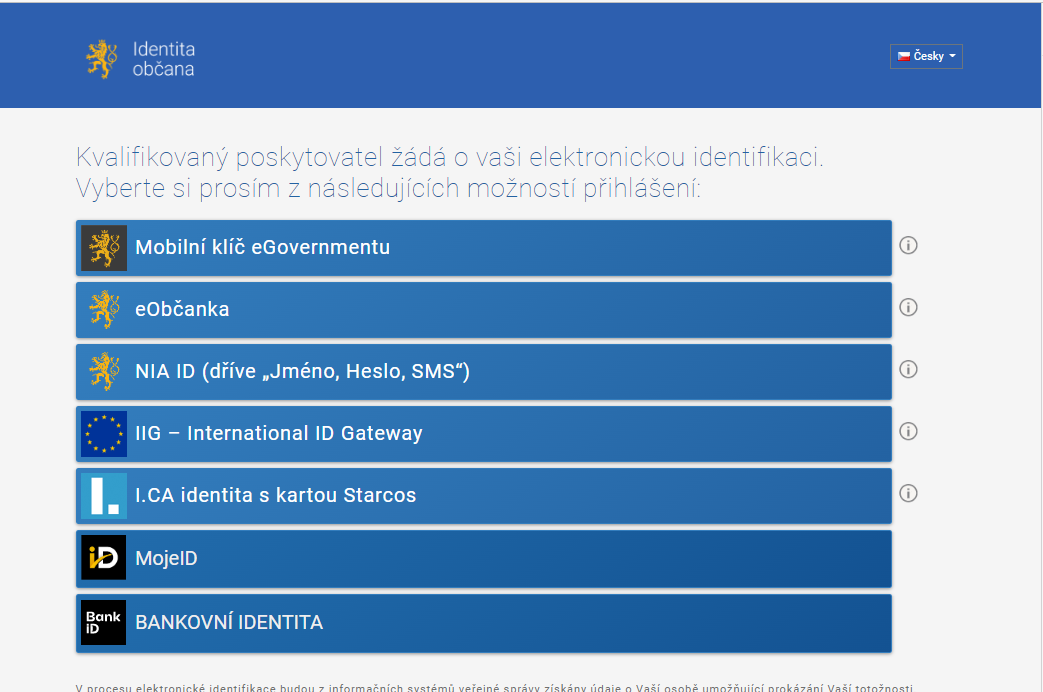 Na internetových stránkách města Velké Meziříčí – https://www.velkemezirici.cz kliknete na odkaz „Portál občana – přihlášení“: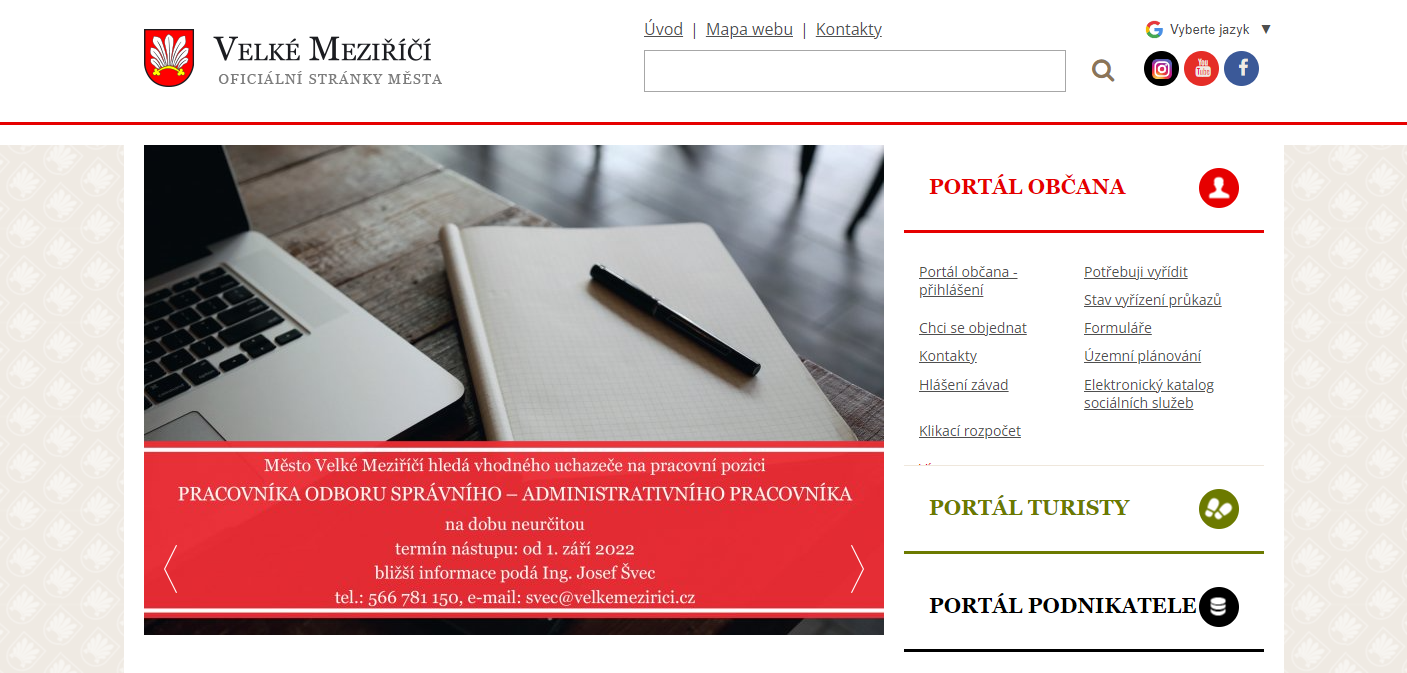 Zvolíte režim „Přihlásit přes identitaobcana.cz“: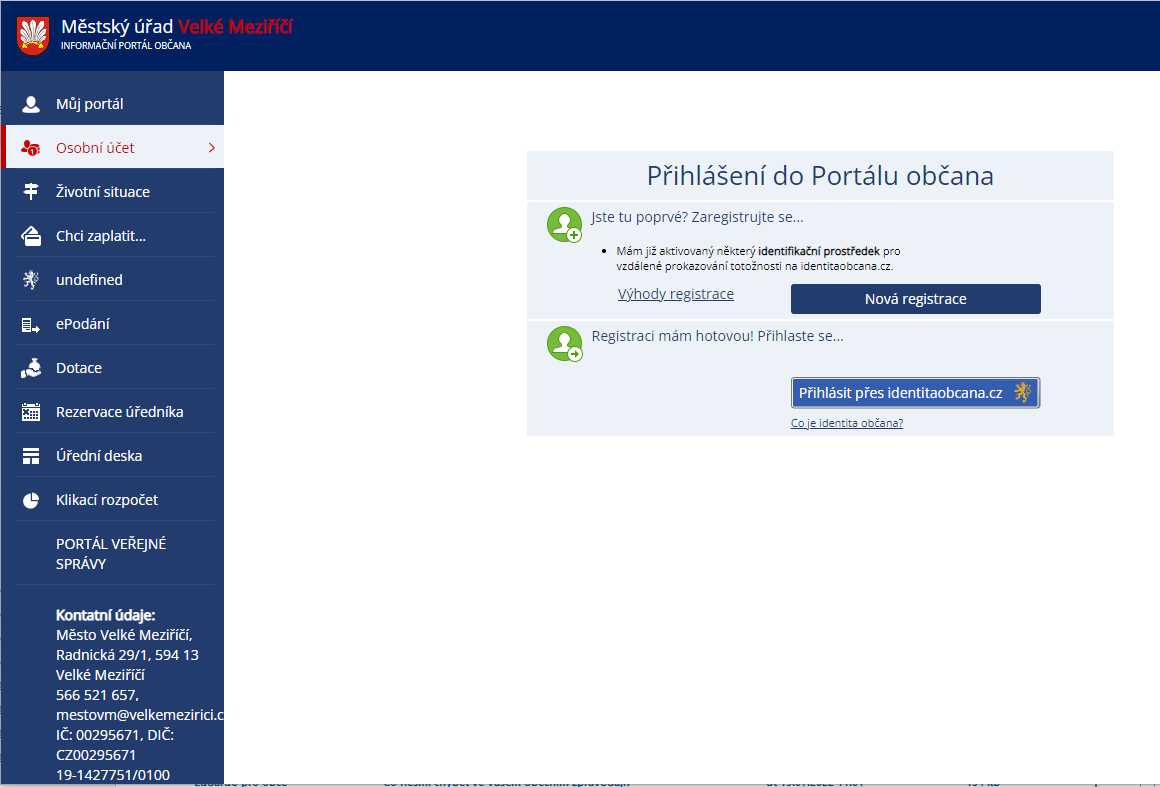 Pro přihlášení vyberete jednu z nabízených variant, pro kterou máte ověřenou identitu občana:Pro podání žádosti klikněte na položku „Dotace“: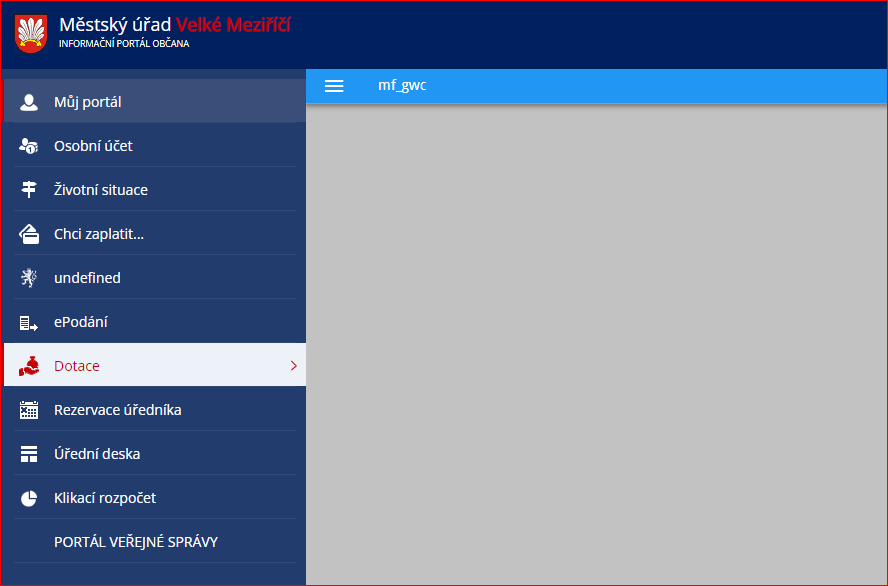 Přehled podaných žádostí je v položce „Můj portál“.Pomocí identity občana se můžete přihlásit přímo do Portálu města Velké Meziříčí přes odkaz  https://portal.velkemezirici.cz/portal/mujportal.html .V případě, že se vám nepodaří přihlásit, kontaktujte:Jaroslava Hladíkahladik@velkemezirici.cz +420566781151.